Конспект занятия по преодолению заикания.Тема: Заучивание стихотворения "Где обедал воробей?" Самуила Маршака.Цель: Формирование навыка заучивания стихотворения с помощью персонажей на липучках.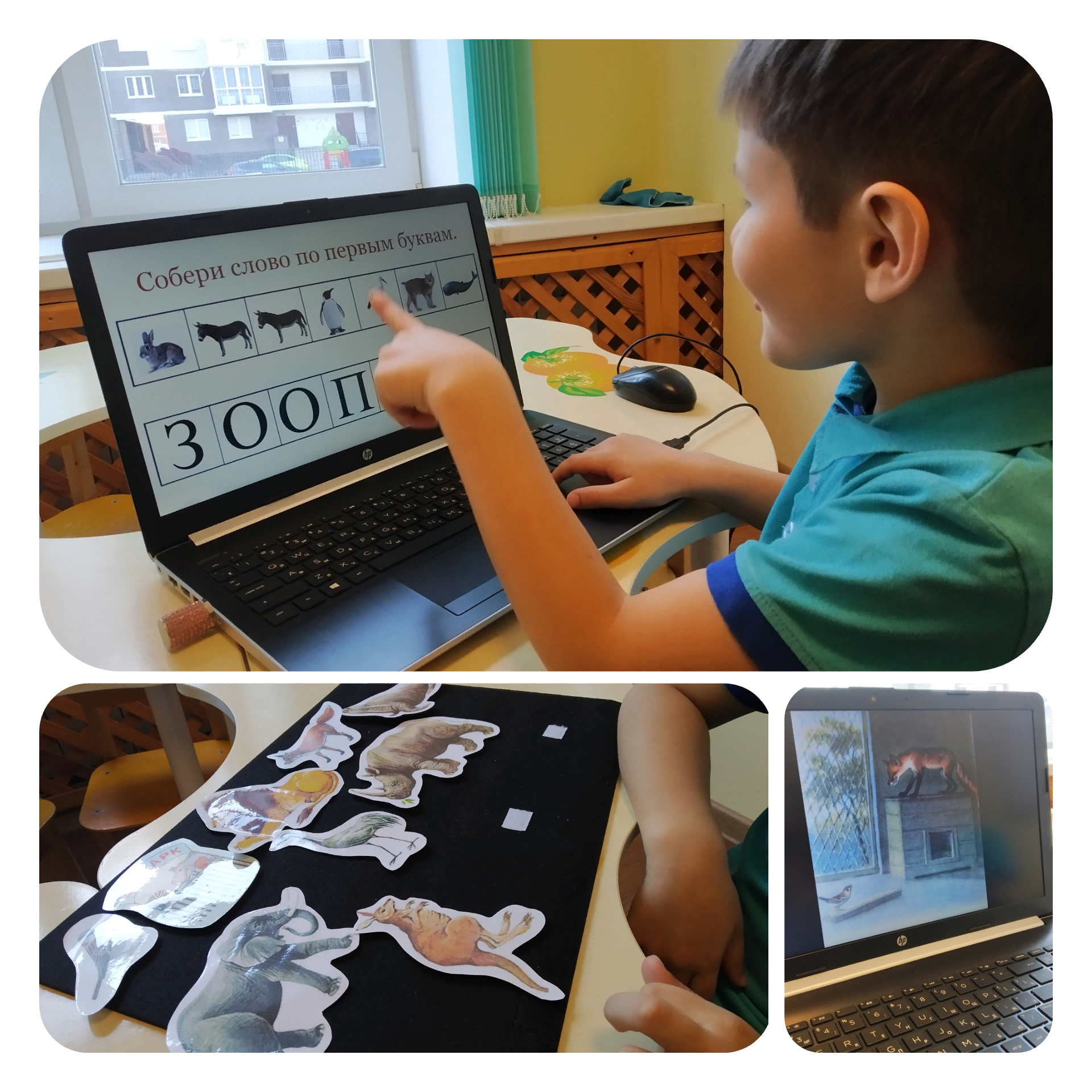 Задачи:Коррекционно-образовательные задачи:- продолжать развивать интерес к художественной литературе через знакомство детей с художественным произведением С. Маршака "Где обедал воробей?"; учить понимать идею художественного произведения.Коррекционно-развивающие задачи:- развивать внимание, слуховую память, восприятие, просодическую сторону речи, диафрагмальное дыхание, дифференциацию ротового и носового дыхания;- вырабатывать умения произвольно произносить различные по высоте, силе и длительности звуки, управлять мышцами тела и артикуляционного аппарата, развивать общую и мелкую моторику;- закреплять умение отхлопывать на ударном слоге (звуке) слова. Коррекционно-воспитательные задачи:-  развивать эмоционально – волевую сферу (воспитание уверенности в себе, настойчивости, умения управлять своими эмоциями).Оборудование: фигурки животных на липучках, рабочее полотно для театра, запись детской песни "Где обедал воробей?", презентация Предварительная работа: знакомство с биографией и творчеством С. Маршака, беседа о зимующих птицах, о помощи для птиц в холодное время года.Ход занятия.Вводная часть. (Мотивационный этап) - Егор, сегодня мы с тобой отправляемся в путешествие. А куда, ты узнаешь, когда соберешь слово по первым буквам. (Презентация)Это очень странный сад - 
Звери в клетках там сидят.
Его парком называют,
Часто люди в нём бывают.
Там укрытия, вольеры,
За забором ходят звери.Мы с тобой туда пойдём.
Как мы этот парк зовём?Правильно, мы отправляемся сегодня в зоопарк.Расслабляющие упражнения.- В зоопарке живет много птиц и даже есть насекомые:− помаши руками, как птичка крылышками;− помаши руками, как бабочка; − помаши руками, как при прощании.- Здесь забавный енот полощет бельё. Покачать кистями рук у пола (полоскание белья). Повторить упражнения занятий 3-4.  Дыхательные упражнения.- В этой клетке плавает медведь.- Сделай глубокий вдох, на выдохе − длительный шепотный звук «фффф..»;Артикуляционные и голосовые упражнения.- А в этой клетке живет волк, покажи, как он воет. звукоподражание вой волка: ууууу..(при [у] губы вытянуты трубочкой); - А здесь обезьяна: покажи, как онам произносит а - а - а(артикуляция звука [а]: рот открыт на 2 пальца, нижняя челюсть опускается; - А теперь Э, А. (при звуке [э] [а] рот открывается на ширину одного пальца) - Посмотри сколько здесь разных зверей.Вот огромный бегемот.Давай покажем, как бегемотики широко открывают рот. Открой рот как можно шире и удерживай его в таком положении на счет от одного до пяти, потом закрой рот. Рот пошире открываем,В бегемотиков играем:Широко раскроем ротик,Как голодный бегемотик.Закрывать его нельзя,До пяти считаю я.А потом закроем рот:Отдыхает бегемот.(О. Петрова)   - А вот грациозная рысь.Давай покажем, как сердилась рысь и выгнула спинку. Улыбнись, открой рот, кончик языка упри за нижние зубы, «спинку» выгни, а боковые края языка прижми к верхним коренным зубам. Удерживай язык в таком положении до восьми раз.- Смотри, какой большой грустный слон. Давай попробуем научить его улыбаться. На счет «раз» улыбнись, покажи сомкнутые зубки и удерживай губы в улыбке. На «два» он опять грустит, вытягивай сомкнутые губки вперед и удерживай их в таком положении. Чередуй движения «улыбка – грусть» пять – шесть раз.- Посмотри, какая милая пони.Изобрази, как лошадка стучит копытами: улыбнись, открой рот, щелкай языком громко и энергично. Старайся, чтобы нижняя челюсть была неподвижна и «прыгал» только язык.Я весёлая лошадка,Тёмная, как шоколадка.Язычком пощелкай громко – Стук копыт услышишь звонкий.(М. Синицына)5.  Знакомство со стихотворением путем договаривания слов. Логопед произносит строки стихотворения, не называя последнее слово. Ребёнок должен догадаться и произнести это слово.- Сейчас мы с тобой познакомимся с одной историей, которая произошла с воробьём, когда он искал для себя корм и прилетел в зоопарк. Я буду называть предложение, а ты последнее слово.Где обедал, воробей?
В зоопарке у зверей.
Пообедал я сперва
За решёткою у льва.Подкрепился у лисицы.
У моржа попил водицы.
Ел морковку у слона.
С журавлем поел пшена.Погостил у носорога,
Отрубей поел немного.
Побывал я на пиру
У хвостатых кенгуру.Был на праздничном обеде
У мохнатого медведя.
А зубастый крокодил
Чуть меня не проглотил.Разучивание стихотворения с помощью персонажей на липучках.- Это стихотворение написал Самуила Маршак и называется оно "Где обедал воробей?" А теперь попробуем с тобой вместе рассказать это стихотворение. Представь, что ты воробей и прилетел в зоопарк, здесь живут разные животные. Для этого тебе понадобится театр на липучках. Повторяй за мной слова и приклеивай героев на игровое поле.Проговоривание слов стихотворения под хлопки. - Сейчас мы попробуем снова рассказать рассказ, но необычным способом. Попробуй хлопнуть ладонями на ударном слоге слова. Будь внимателен!Разучивание мелодии песенки.- Послушай песню, которую написали на эти стихи. Пение песенки.- Если тебе понравилась песня, давай попробуем её спеть. Итог занятия (этап рефлексии) - Ты сегодня побывал в роли Воробья, рассказал мне историю, которая приключилась с ним. Как ты думаешь, какой у Воробья характер? Сложно было ли ему найти корм? Хорошо ли ты справился с этой ролью?Если тебе понравилось это стихотворение, пригласи воробья в гости к добродушному слону, если нет – то в гости ко льву.Список литературы:Преодоление заикания у дошкольников: Методические рекомендации для начинающих логопедов / Авт.-сост. А.А. Филин. Под ред. Т.В. Волосовец, Е.Н. Кутеповой. – М.: РУДН, 2007. – 52 с.Песенка для малышей https://www.youtube.com/watch?v=Dq3EzCmg_zw